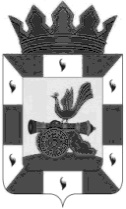 АДМИНИСТРАЦИЯ МУНИЦИПАЛЬНОГО ОБРАЗОВАНИЯ «СМОЛЕНСКИЙ РАЙОН» СМОЛЕНСКОЙ ОБЛАСТИП О С Т А Н О В Л Е Н И Еот 13.04.2018  № 477О внесении изменений в административный регламент по предоставлению муниципальной услуги «Заключение договоров найма специализированных жилых помещений с детьми-сиротами и детьми, оставшимися без попечения родителей, лицами из числа детей-сирот и детей, оставшихся без попечения родителей», утвержденныйпостановлением Администрации муниципального образования «Смоленский район» Смоленской области от 09.01.2017 № 2 В целях обеспечения детей-сирот и детей, оставшихся без попечения родителей, а также детей, находящихся под опекой (попечительством), не имеющих закрепленного жилого помещения, жилыми помещениями, во исполнение Федерального закона от 27.07.2010 № 210-ФЗ «Об организации предоставления государственных и муниципальных услуг», руководствуясь Федеральным законом от 06.10.2003 №131-ФЗ «Об общих принципах организации местного самоуправления в Российской Федерации», распоряжением Администрации муниципального образования «Смоленский район» Смоленской области от 29 декабря 2017 года № 293-р «Об утверждении Правил внутреннего трудового распорядка», Уставом муниципального образования «Смоленский район» Смоленской области»,АДМИНИСТРАЦИЯ МУНИЦИПАЛЬНОГО ОБРАЗОВАНИЯ «СМОЛЕНСКИЙ РАЙОН» СМОЛЕНСКОЙ ОБЛАСТИ  ПОСТАНОВЛЯЕТ:1. Внести в административный регламент по предоставлению муниципальной услуги «Заключение договоров найма специализированных жилых помещений с детьми-сиротами и детьми, оставшимися без попечения родителей, лицами, из числа детей-сирот и детей, оставшихся без попечения родителей», утвержденный постановлением Администрации муниципального образования «Смоленский район» Смоленской области от 09.01.2017 № 2, следующие изменения: 1.1. Подпункт 1.3.1. пункта 1.3. изложить в следующей редакции:«1.3.1. Место нахождения: г. Смоленск, проезд Маршала Конева, д. 28 Е. Администрация  осуществляет прием заявителей в соответствии со следующим графиком:Понедельник-четверг: с 9.00 час. до18.00 час.Пятница: с 9.00 час. до 16.45 час.Перерыв на обед с 13.00 час. до 13.45 час.Суббота и воскресенье - выходные дни. Справочные телефоны: 8(4812) 55-24-75; факс: 8(4812) 55-53-89.Адрес официального сайта Администрации в сети «Интернет»: http://www.smol-ray.ru/, адрес электронной почты: smolray@admin-smolensk.ru.».1.2. В подпункте 1.3.7. пункта 1.3. слова «по телефону: 61-18-37;» заменить словами «по телефону: 61-17-28;».1.3. Приложение № 1 к административному регламенту по предоставлению муниципальной услуги «Заключение договоров найма специализированных жилых помещений с детьми - сиротами и детьми, оставшимися без попечения родителей, лицами, из числа детей-сирот и детей, оставшихся без попечения родителей» изложить в редакции согласно приложению к настоящему постановлению.2. Настоящее постановление опубликовать в газете «Сельская правда» и разместить в сети интернет на официальном сайте муниципального образования «Смоленский район» Смоленской области.3. Контроль за исполнением настоящего постановления возложить на исполняющего обязанности начальника управления жилищно-коммунального хозяйства, строительства и коммуникаций Администрации муниципального образования «Смоленский район» Смоленской области (А.М. Кузнецов).Глава муниципального образования«Смоленский район» Смоленской области			       О.Н. Павлюченкова Приложение к постановлению Администрации муниципального образования «Смоленский район» Смоленской области                                 от «__» ___________ 2018 года № ____                Главе муниципального образования «Смоленский район» Смоленской областиПавлюченковой О.Н.                                        ___________________________________                                        ___________________________________                                                  (Ф.И.О. заявителя)                                        ___________________________________                                         (адрес места жительства, телефон)заявление.Прошу    заключить    договор    социального   найма   (договор   найма специализированного жилого помещения) на квартиру  общей  площадью _______ кв. м, по адресу:_________________________________________________ на мое имя, семья из ________________________ человек.                                                       (количество человек)(_______________________________________________________________________                                                                                                                                                                                                                              (состав семьи)_______________________________________________________________________.Приложение:                                                                                                      "___" __________ 20__ г. ________________                                                    _____________________________                  (подпись)                                                                                                                       (Ф.И.О.)Я,  	,(фамилия, имя, отчество (при наличии))даю согласие на обработку и использование моих персональных данных, содержащихся в настоящем заявлении и в представленных мною документах.(подпись, дата)